Правовой основой создания и деятельности служб школьной медиации является:Конституция Российской Федерации;Гражданский кодекс Российской Федерации;Семейный кодекс Российской Федерации;Федеральный закон от 24 июля 1998 г. № 124-ФЗ "Об основных гарантиях прав ребенка в Российской Федерации";Федеральный закон от 29 декабря 2012 г. № 273-ФЗ "Об образовании в Российской Федерации";Конвенция о правах ребенка;Конвенции о защите прав детей и сотрудничестве, заключенные в г. Гааге, 1980, 1996, 2007 годов;Федеральный закон от 27 июля 2010 г. № 193-ФЗ "Об альтернативной процедуре урегулирования споров с участием посредника (процедуре медиации)"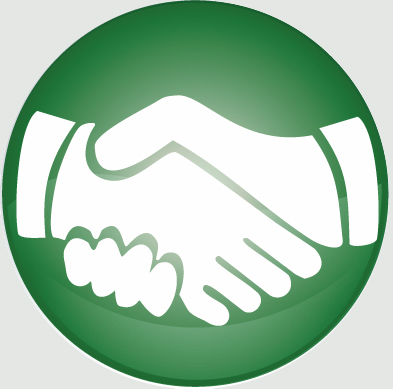 Центр психолого-педагогической, медицинской и социальной помощи Московского района Санкт-ПетербургаОрганизация деятельности служб медиациив образовательных учреждениях Московского района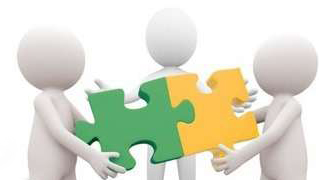 Холодова Ю.Б., педагог-психологЧто такое медиация? Медиация – особая форма переговоров с участием третьей нейтральной стороны – медиатора (посредника), в процессе которых стороны спора с помощью медиатора самостоятельно разрешают имеющую между ними проблему на основе собственных интересов.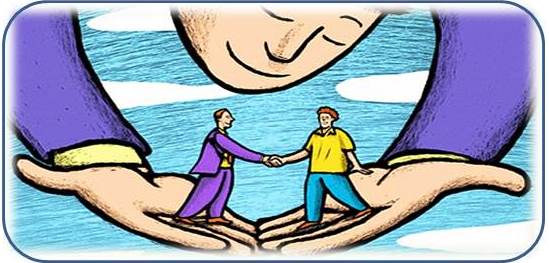 "Школьная медиация" – это инновационный метод, который применяется для разрешения споров и предотвращения конфликтных ситуаций между участниками образовательного процесса в качестве современного альтернативного способа разрешения споров.Принципы медиацииДобровольность – стороны пришли на  переговоры добровольно и действительно готовы договариваться. Нейтральность – медиатор находится в роли нейтрального помощника, а не судьи, он не дает советов, не принимает никаких решений, одинаково нейтрально относится к сторонам Равноправие сторон – стороны имеют равные права в переговорах, равны в принятии решений.Конфиденциальность – сторонам переговоров гарантируется, что посредник сохранит тайну о том, что было им услышано в процессе.МЕДИАТОР не берет ответственность за решения, к которым придут стороны, а  только организует процесс. В этом и заключается основное отличие медиации от таких методов как суд или арбитраж, где решение принимается судьей или арбитром.Как помочь детям договориться?Основная ваша задача при возникновении конфликта между детьми – это умение помочь им мирно договориться. Старайтесь стать посредником в их переговорах, а не судьей:Спокойно изложите детям суть возникшей проблемы. Для этого имеет смысл  попросить каждого из участников конфликта кратко изложить точку зрения свою и  своего оппонента, причем в его присутствии, так как важно, чтобы он лично все услышал.Далее желательно вместе с детьми найти выход из сложившейся ситуации. Предложите детям  придумать возможные пути и способы решения их спора.Если вам удалось путем переговоров и разъяснений окончательно разрешить конфликт, то утвердите на правах взрослого план его разрешения. Повторите еще раз: о чем вам удалось договориться,какую ответственность приняла на себя каждая из сторон,что последует, если договоренность будет нарушена.